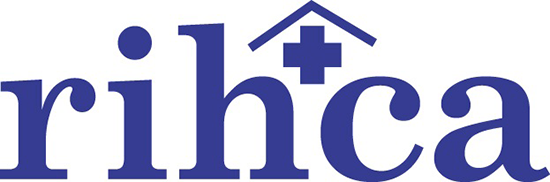 Friday Review—9/20/19All Trade Show, all the time!  That has been the atmosphere at RIHCA for the last few weeks.  I hope you had a chance to attend today.  The education sessions were full.  There were dozens of vendors on the show floor.  And the award ceremony was fun.  In case you weren’t able to attend, here is a list of the awards and today’s winners:	Distinguished Administrator		Tracie Arel/Roberts Health CentreNurse Manager of the Year		Aaron Bonin/The Friendly HomeDistinguished CNA			Ilda Lopes/Eastgate	Activity Professional of the Year	Gerry McVeigh/Westerly Health Center	Social Worker of the Year		Jennifer Brown/West ShoreExceptional Service Award		Diana Coelho/Eastgate						Lou Lavigne/TrinityCongratulations to all our winners!!!  We thank all of you who took the time to submit an application and share with us all of the good work performed each and every day by your colleagues.And this year one of our members suggested we present a Lifetime Achievement Award.  And that member suggested we honor Hugh Hall.  We couldn’t agree more!  Hugh was recognized for his decades of service to the long-term care industry.  And as you know, that service continues.  While Hugh thought he was retiring at the end of last year, he was invited back in very short order and is now the “interim” administrator at The John Clarke Retirement Center. His award was presented by past RIHCA Board Chair Lonnie Bisbano.  Congratulations Hugh!Quality Awards—The Annual Quality Awards were also presented at this year’s Awards Luncheon.  The entries were strong, and in the end, the winners were:	First Place	Roberts Health Centre	Runner-Up	The Friendly HomeRoberts was selected for their work in infection control and The Friendly Home for their efforts on preventing falls.  Congratulations to both of these facilities!Quality Report—Plans are underway to publish a Quality Report looking at the years 2018 and 2019.  The report is expected to be completed and available early next year.  Lynda Sprague, who many of you know, is our consultant on this.  She will be reaching out to many of you for information over the next few weeks and months.  In Lynda’s own words, here is what she will be looking for:“We will expand the content this year to better cover the wide range of topics related to quality of care and quality of life. We want to engage all key stakeholders and policy makers with a report that is comprehensive AND enjoyable to read. Most importantly, we want the quality report to be read.   Hence the theme 'Coming to the Table' and recipe/cooking related metaphor.  I will be seeking best practice stories/outcomes, employee success stories, long-stay resident and short-stay patient success stories.  Also seeking real, tried and true recipes created by staff, residents, or family members.”So, when Linda calls, I hope you will be able to take a few minutes to share your story.  Thanks in advance!PDPM—Yes, October 1st is coming closer and closer, and that means the beginning of PDPM.  If you are wondering if you are ready, or you just want to be sure that you are, AHCA has online pages that can help.  Click here for information and resources:https://view.exacttarget.com/?qs=313b280f5bb060345484ad391e93c8217227519d118fd5b310a8f590f4939952480562c90fb2cbd4ad718dfd7d7d3ae2e1433b090e49c72966fd1e20dca5e1951389cd8d410e4db820db92708aef8defe945ddc496d40059Laughter is the best medicine—Interesting article in the Washington Post this week.  It is about nursing homes who hire stand-up comedians to come in and perform routines for dementia and Alzheimer’s patients.  It seems to be working!  Read more here:https://www.washingtonpost.com/lifestyle/2019/09/17/comedians-are-being-hired-by-hour-help-dementia-patients-their-goal-full-belly-laugh/That’s it for this week!  Hope you enjoyed this year’s Trade Show.  Enjoy the last official weekend of the summer!  And of course, Go PATS!